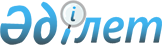 О внесении изменения в решение районного маслихата от 24 октября 2019 года № 463-VІ "Об утверждении Правил и размера оказания социальной поддержки по оплате коммунальных услуг и приобретению топлива за счет бюджетных средств специалистам государственных организаций здравоохранения, социального обеспечения, образования, культуры, спорта и ветеринарии, проживающим и работающим в сельских населенных пунктах Курмангазинского района"Решение Курмангазинского районного маслихата Атырауской области от 8 декабря 2020 года № 570-VI. Зарегистрировано Департаментом юстиции Атырауской области 14 декабря 2020 года № 4813
      В соответствии со статьей 6 Закона Республики Казахстан от 23 января 2001 года "О местном государственном управлении и самоуправлении в Республике Казахстан", пунктом 5 статьи 18 Закона Республики Казахстан от 8 июля 2005 года "О государственном регулировании развития агропромышленного комплекса и сельских территорий" и статьей 26 Закона Республики Казахстан от 6 апреля 2016 года "О правовых актах" Курмангазинский районный маслихат РЕШИЛ:
      1. Внести в решение районного маслихата от 24 октября 2019 года № 463-VІ "Об утверждении Правил и размера оказания социальной поддержки по оплате коммунальных услуг и приобретению топлива за счет бюджетных средств специалистам государственных организаций здравоохранения, социального обеспечения, образования, культуры, спорта и ветеринарии, проживающим и работающим в сельских населенных пунктах Курмангазинского района" (зарегистрировано в реестре государственной регистрации нормативных правовых актов за № 4518, опубликовано 7 ноября 2019 года в эталонном контрольном банке нормативных правовых актов Республики Казахстан) следующее изменение:
      приложение указанного решения изложить в новой редакции согласно приложению к настоящему решению.
      2. Контроль за исполнением настоящего решения возложить на постоянную комиссию (председатель М. Куаншалиев) районного маслихата по вопросам социальной сферы, молодежной политики, законодательства и права.
      3. Настоящее решение вступает в силу со дня государственной регистрации в органах юстиции и вводится в действие по истечении десяти календарных дней после дня его первого официального опубликования. Правила и размер оказания социальной поддержки по оплате коммунальных услуг и приобретению топлива за счет бюджетных средств специалистам государственных организаций здравоохранения, социального обеспечения, образования, культуры, спорта и ветеринарии проживающим и работающим в сельских населенных пунктах Курмангазинского района 1. Общие положения
      1. Настоящие правила разработаны в соответствии с Законом Республики Казахстан от 8 июля 2005 года "О государственном регулировании развития агропромышленного комплекса и сельских территорий" и определяют порядок и размер оказания социальной поддержки по оплате коммунальных услуг и приобретению топлива за счет бюджетных средств специалистам государственных организаций здравоохранения, социального обеспечения, образования, культуры, спорта и ветеринарии, проживающим и работающим в сельских населенных пунктах Курмангазинского района.
      2. Назначение социальной поддержки осуществляется уполномоченным органом – государственным учреждением "Курмангазинский районный отдел занятости, социальных программ и регистрации актов гражданского состояния". 2. Порядок оказания социальной поддержки
      3. Социальная поддержка оказывается без истребования заявлений от получателей, на основании сводных списков, утвержденных акимами сельских округов, по предоставлению государственных организаций здравоохранения, социального обеспечения, образования, культуры, спорта и ветеринарии с приложением документа, подтверждающего наличие лицевого (карточного) счета в банке второго уровня.
      4. Социальная поддержка оказывается лицам, постоянно проживающим и работающим в сельских населенных пунктах на территории Курмангазинского района. 3. Размер оказания социальной поддержки
      5. Социальная поддержка оказывается один раз в год за счет средств бюджета в размере 5000 (пять тысяч) тенге.
					© 2012. РГП на ПХВ «Институт законодательства и правовой информации Республики Казахстан» Министерства юстиции Республики Казахстан
				
      Председатель внеочередной LXIII
сессии районного маслихата

Б. Кенжебаев

      Секретарь районного маслихата

Б. Жугинисов
Приложение к решению Курмангазинского районного маслихата от 8 декабря 2020 года № 570-VIУтвержден решением Курмангазинского районного маслихата от 24 октября 2019 года № 463-VI